Internal/External Job    Posting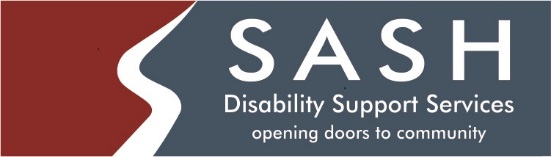 HL – 1128 Full-Time – Working from 8:00am to 8:00pm on a rotating schedule of 4 shifts on/4 shifts off, supporting two individuals in their home.  Supports include daily living skills, household maintenance, community activities and recreation.HL – 390 Part Time – working Monday to Friday 3:00pm to 6:00pm providing one on one supports to one individual in her home and in the community.HL – 390 Part Time – working every other Saturday and Sunday 9:00am to 9:00pm with three individuals in their home and community.HL – 72 Part-Time – Working Tuesday to Friday 4:00pm to 9:00pm and Saturdays 11:00am to 7:00pm.  This position would be working with three individuals in their home as a second staff to assist with one on one supports. This position is located in Magrath.HL – 1132 Part Time – working every Saturday & Sunday from 4:00pm to 8:00pm providing one on one supports to a female individual in her home.  Supports included are assisting with community activities, daily living skills and household maintenance.  Female staff required.  Experience with mental health an asset.OR – 01 Part Time – working Monday, Tuesday & Thursday from 1830-2130 (9 hours per week) with an individual in his home and community. This position is located in Raymond.OR – 02 Part Time – working 5 hours per week (flexible hours) with a female individual in the community.  This position is located in Stirling.QUALIFICATIONS:	Diploma in Disability Supports and/or related education preferred. Experience working with individuals with developmental disabilities.	Experience providing personal care and behavioural supports	Emergency First Aid/CPR, and Crisis Intervention are required.	SALARY:	$17.95 up to $21.74/hr and is dependent on education and experience and position. Please submit your resume stating the position you are applying for to attention: Sharde Hawker at sharde.hawker@sashab.ca. Positions will remain open until a suitable applicants are found. 